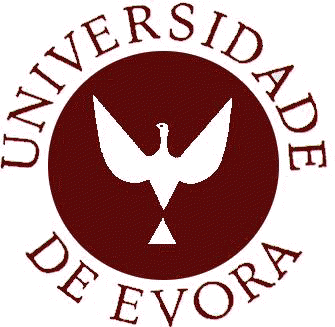 UNIVERSIDADE DE ÉVORADepartamento de Medicina VeterináriaValor do diagnóstico citológico em clínica de animais de companhia – Estudo RetrospectivoJOANA MARGARIDA DO COUTO FONSECADISSERTAÇÃO DE MESTRADO INTEGRADO EM MEDICINA VETERINÁRIACONSTITUIÇÃO DO JÚRI                                                                                ORIENTADOR                                                                                     Dr. Nuno Alexandre                                                                                                                         CO-ORIENTADOR	                                                                              Dr. Luís Miguel do Amaral Cruz 2011ÉvoraUNIVERSIDADE DE ÉVORADepartamento de Medicina Veterinária Valor do diagnóstico citológico em clínica de animais de companhia – Estudo RetrospectivoJOANA MARGARIDA DO COUTO FONSECADISSERTAÇÃO DE MESTRADO INTEGRADO EM MEDICINA VETERINÁRIAEsta dissertação inclui as correcções feitas pelo juri.Todas as fotografias são originais.